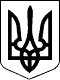 71 СЕСІЯ ЩАСЛИВЦЕВСЬКОЇ СІЛЬСЬКОЇ РАДИ7 СКЛИКАННЯРІШЕННЯ27.07.2018 р.                                     №  1111с. ЩасливцевеПро затвердження проекту землеустроющодо відведення та передачі безоплатно у власність земельної ділянкиРозглянувши заяву громадянки України ***, проект землеустрою щодо відведення земельної ділянки у власність для будівництва і обслуговування житлового будинку, господарських будівель і споруд із земель житлової та громадської забудови Щасливцевської сільської ради керуючись ст.ст. 12, 125, 126 Земельного кодексу України, ст. 26 Закону України «Про місцеве самоврядування в Україні» сесія сільської радиВИРІШИЛА:1.Затвердити гр. України *** проект землеустрою щодо відведення земельної ділянки (кадастровий номер 6522186500:04:001:1150) площею  для будівництва і обслуговування житлового будинку, господарських будівель і споруд із земель житлової та громадської забудови розташованої за адресою: с. Генічеська Гірка, вул. Чумацька, *** на території Щасливцевської сільської ради  Генічеського району Херсонської області.2. Передати *** безкоштовно у власність вищезазначену земельну ділянку.3.Контроль за виконанням рішення покласти на постійну комісію з питань регулювання земельних відносин та охорони навколишнього середовища.Сільський голова								В.О. Плохушко